Business Math Weekly Plan	Nov. 30 to Dec. 4, 2015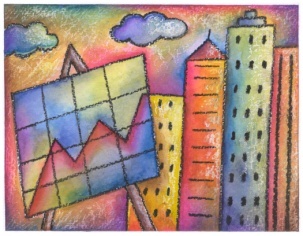 National Business Education Association Standards: NBEA IV- Markets and Prices:  Analyze the role of markets and prices in the U.S. Economy.NBEA VI- Productivity:  Explain the importance of productivity and analyze how specialization, division of labor, investment in physical and human capital, and technological change affect productivity and global trade.DayIn ClassAssignmentMondayNov. 30th NBEA IVNBEA VIToday’s Goal:  To learn about chapter nine vocabulary.Chp. 9 Vocab JigsawDefinitionBrief description of how the word is used w/picture and linkVocab due at the end of the weekTuesdayDec. 1st NBEA IVNBEA VIToday’s Goal:  To learn about pricing merchandise.Read chp. 9, sec. 1 p. 259 to 269.Make notes on the marginsAnswer question in assignment 9AAssignment 9A due 12/4/15WednesdayDec. 2nd NBEA IVNBEA VIToday’s Goal:  To learn about planning for growth.Read chp. 9, sec. 2 p. 270 to 279.Make notes on the marginsAnswer question in assignment 9BCalculating Break-even point and Target Sales assignment, see p. 268 and p.273Assignment 9B due12/4/15Calculating Break-even point and Target Sales assignment due 12-4-15ThursdayDec. 3rd NBEA IVToday’s Goal:  To learn about pricing.Pricing Project (Test Grade)Pricing Project due 12/11/15FridayDec. 4th Today’s Goal:  To learn about running a business.Study guide for Unit 3 TestChp. 6-9Unit 3 Test on 12-10-15